Přeložte: Moje rodina je velká.		Meine Familie ist groβ.Mám tátu, mámu, bratra/sestru. Ich habe einen Vater, eine Mutter, einen Bruder, eine Schwester. (možno Vati, Muti)Moje máma pracuje v……(místo)   Meine Mutter/ Mutti  arbeitet in ….	(Prag?)Můj táta pracuje v…….(místo)	Mein Vater/ Vati arbeitet in….Sestra/bratr se jmenují….		Meine Schweter heβt ……., mein Bruder heβt……Moje sestra má klokana,		Meine Schwester hat einen Rehbock, já mám lva.				ich habe einen Löwen. Babička bydlí v .....			Meine Oma/Groβmutter wohnt in…..Babička vaří ráda.			Meine Oma kocht gern.Děda jezdí na kole.			Mein Opa/Groβvater fährt Rad.Moje teta se ráda houpe		Meine Tante schaukelt gern.Můj strýc rád běhá.			Mein Onkel rennt gern.1.Napiš dlouhou větu se zvířaty, která jsi našel/a na obrázku. Ich sehe (vidím) koho, co – 4. pád + člen neurčitý einen, eine, ein2. Ich mag… Mám rád/a + všechna domácí zvířata3. Ich habe keinen/keine/kein + žirafa, srnec, chobotnice,krokodýl, slon, želva,lev,zebra,velbloud, opice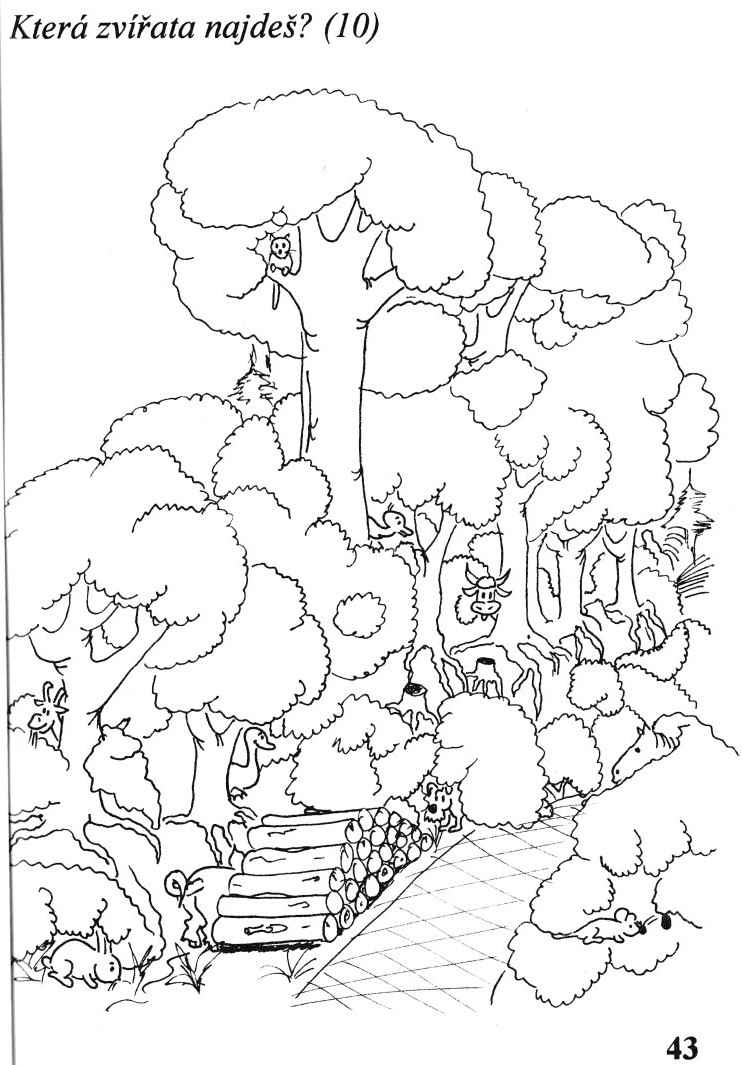 